                БОЙОРОК                                                                   ПОСТАНОВЛЕНИЕ               24.05. 2017 й.                            №  24                                 24.05.2017 года                                                     с.Ермолкино                                                                                               О создании патрульных групп по контролю за соблюдением безопасности в сельском поселении Ермолкинский сельсовет муниципального района  Белебеевский район Республики Башкортостан 	В соответствии с Федеральными Законами от 06 октября 2003 г. № 131-ФЗ «Об общих принципах организации местного самоуправления в Российской Федерации», от 21 декабря 1994 г. № 69-ФЗ « О пожарной безопасности», от 21 декабря 1994 г. № 68-ФЗ «О защите населения и территории от чрезвычайных ситуаций природного и техногенного характера», в целях предотвращения гибели и травматизма людей, снижения рисков возникновения пожаров на участках лесных массивов, прилегающих к населенным пунктам сельского поселения Ермолкинский сельсовет в пожароопасный период, администрации сельского поселения Ермолкинский сельсовет муниципального района Белебеевский район Республики Башкортостан	ПОСТАНОВЛЯЕТ:Создать на территории сельского поселения Ермолкинский сельсоветпатрульные группы согласно приложению.Основными задачами патрульной группы обеспечить:     2.1.Выявление фактов сжигания населением мусора на территории населенных     пунктов сельского поселения, загораний (горения) растительности на      территории сельского поселения;Проведение профилактических мероприятий среди населенияпо соблюдению правил противопожарного режима;Идентификация термических точек, определение площади пожара,направления и скорости распространения огня;Мониторинг обстановки;Взаимодействие с ЕДДС муниципального района Белебеевский район РБ.В качестве патрульной машины закрепить служебный автомобиль сельского  поселения Лада Гранта К234СА.4.   Контроль исполнения настоящего постановления оставляю за собой.Глава сельского поселения                                                                А.Г.ЯковлевПриложение № 1 к постановлению Администрации сельского поселения Ермолкинский сельсовет муниципального районаБелебеевский район Республики Башкортостан № 24 от 24.05.2017г.БАШКОРТОСТАН РЕСПУБЛИКА№ЫБӘЛӘБӘЙ РАЙОНЫ МУНИЦИПАЛЬ РАЙОНЫНЫН ЕРМОЛКИНО АУЫЛСОВЕТЫАУЫЛ БИЛӘМӘhЕ ХАКИМИӘТЕ452022, Ермолкино ауылы, Ленин урамы, 29аТел. 2-92-19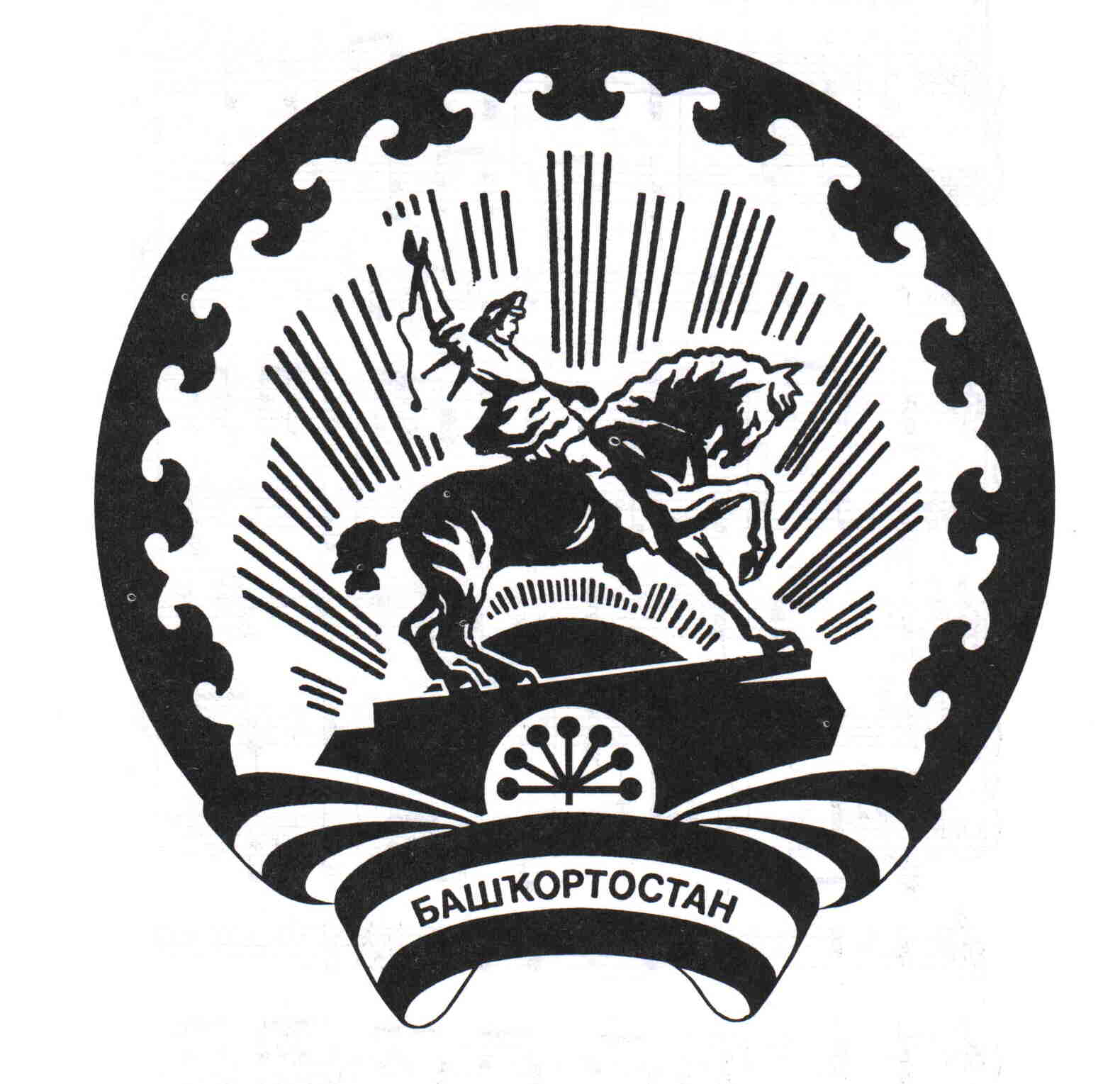 АДМИНИСТРАЦИЯ  СЕЛЬСКОГО ПОСЕЛЕНИЯ ЕРМОЛКИНСКИЙ СЕЛЬСОВЕТ МУНИЦИПАЛЬНОГОРАЙОНА БЕЛЕБЕЕВСКИЙ РАЙОН РЕСПУБЛИКИ БАШКОРТОСТАН452022, с. Ермолкино, ул. Ленина, 29аТел. 2-92-19№ группыНаселенные пунктыФ.И.О. патрульного, должностьФ.И.О. патрульного, должностьДолжность1с. ЕрмолкиноА.Г.ЯковлевРуководитель группыГлава сельского поселения1с. ЕрмолкиноЛ.М.ИвановаЧлен группыУправляющий делами Администрации сельского поселения1с. ЕрмолкиноН.Л.МироновЧлен группыВодитель Администрации сельского поселения2с. АделькиноА.Г.ЯковлевРуководитель группыГлава сельского поселения2с. АделькиноЛ.М.ГайнуллинаЧлен группыСпециалист 1 категории Администрации сельского поселения2с. АделькиноИ.В.ВасильеваЧлен группыДепутат Совета сельского поселения ( по согласованию)3д. БаймурзиноА.А.МинибаевРуководитель группыДепутат Совета сельского поселения 3д. БаймурзиноГ.М.СулеймановаЧлен группыСтароста4с.МалоалександровкаА.Г.ЯковлевРуководитель группыГлава сельского поселения4с.МалоалександровкаЛ.Н.НидворягинаЧлен группыстаростаЛ.Н.ЗахароваЧлен группыДиректор ООО «Александровское»5д. Новая ДеревняА.Р.Гибаева.Руководитель группыдепутат Совета сельского поселения5д. Новая ДеревняФедоров А.Н.Член группыстароста6д.СавкиноВ.В.ТихоновРуководитель группыдепутат Совета сельского поселения6д.СавкиноЕвграфов В.А.Член группыстароста